Об утверждении плана антинаркотических мероприятий на территории сельского поселения Хворостянский сельсоветВ соответствии с Указом Президента РФ № 690 от 09.06.2010г. «Об утверждении Стратегии государственной антинаркотической политики Российской Федерации до 2020 года», Федеральным законом № 131-ФЗ «Об общих принципах организации местного самоуправления в Российской Федерации», Уставом сельского поселения  Хворостянский сельсовет, администрация сельского поселения Хворостянский сельсоветПОСТАНОВЛЯЕТ:           1. Создать антинаркотическую комиссию при администрации сельского поселения  Хворостянский сельсовет  (приложение 1).          2. Утвердить Положение об антинаркотической комиссии при администрации сельского поселения  Хворостянский сельсовет (приложение 2).          3. Утвердить план антинаркотических мероприятий на территории сельского поселения  Хворостянский сельсовет ( Приложение 3).          4. Контроль за исполнением настоящего постановления оставляю за собой. Глава администрации сельского поселения                                                                     В.Г.КуриловПриложение 1к постановлению администрациисельского поселения Хворостянский сельсовет от 17.11.2015 года  № 46СОСТАВантинаркотической комиссии при администрации сельского поселения  Хворостянский сельсоветПредседатель комиссии   Курилов Владимир Григорьевич - глава сельского поселения Хворостянский сельсоветСекретарь комиссии        Наставшева Елена Николаевна -  специалист  администрации  сельского поселения Хворостянский сельсовет  Члены комиссии:Попов Николай  Викторович – участковый  уполномоченный  полиции (по согласованию);Остряков Андрей Викторович – директор МБОУ СОШ №1 ст.Хворостянка                                          Романихина Надежда Васильевна – директор МАУК «Хворостянскийи ПЦК» Зюкина Ирина Алексеевна -  медсестра ОВП ст.Хворостянка  ( по согласованию)Путилина Вера Ильинична  - специалист ВУС.Приложение 2к постановлению администрациисельского поселения Хворостянский сельсовет от 17.11.2015 года  № 46Положениеоб антинаркотической комиссии  при администрации сельского поселения  Хворостянский сельсовет1. Антинаркотическая комиссия сельского поселения Хворостянский сельсовет (далее - Комиссия) является органом, осуществляющим деятельность по профилактике наркомании, а также минимизации и ликвидации последствий её проявлений.2. Комиссия в своей деятельности руководствуется Конституцией Российской Федерации, федеральными конституционными законами, федеральными законами, указами Президента Российской Федерации, постановлениями и распоряжениями Правительства Российской Федерации, иными нормативными правовыми актами Российской Федерации, законами и нормативными правовыми актами Липецкой области, решениями Государственного антинаркотического комитета, нормативно-правовыми актами сельского поселения Хворостянский сельсовет, а также настоящим Положением.3. Комиссия осуществляет свою деятельность во взаимодействии с  правоохранительными органами, учреждениями образования и здравоохранения, органами местного самоуправления сельского поселения Хворостянский сельсове , общественными объединениями и организациями.    4. Руководителем Комиссии является глава сельского поселения Хворостянский сельсовет .    5. Основными задачами Комиссии являются:	а) деятельность по профилактике наркомании, а также по минимизации и ликвидации последствий её проявлений на территории сельского поселения Хворостянский сельсовет ;	б) участие в формировании и реализации на территории сельского поселения Хворостянский сельсовет государственной политики в области противодействия наркомании;	в)  разработка мер, направленных на противодействие незаконному обороту наркотических средств, по профилактике наркомании, устранению причин и условий, способствующих её проявлению, осуществление контроля за реализацией этих мер;	г)  анализ эффективности работы на территории сельского поселения  Хворостянский сельсовет по профилактике наркомании, а также минимизация и ликвидация последствий её проявлений, подготовка решений Комиссии по совершенствованию этой работы;	д)	решение иных задач, предусмотренных законодательством Российской Федерации и Липецкой области  по противодействию наркомании.                                                                                                                                                   6.  Для осуществления своих задач Комиссия имеет право:	а)	принимать в пределах своей компетенции решения, касающиеся организации, координации и совершенствования деятельности на территории сельского поселения Хворостянский сельсовет  по профилактике наркомании, минимизации и ликвидации последствий её проявления, а также осуществлять контроль за их исполнением;	б)	привлекать для участия в работе Комиссии должностных лиц и специалистов органов местного самоуправления сельского поселения Хворостянский сельсовет, а также представителей организаций и общественных объединений (с их согласия);	в) запрашивать и получать в установленном законодательством Российской Федерации порядке необходимые материалы и информацию от администрации Добринского муниципального района, общественных объединений, организаций (независимо от форм собственности) и должностных лиц.	7. Комиссия осуществляет свою деятельность в соответствии с планом работы, утверждаемом председателем комиссии.	8. Заседания Комиссии проводятся не реже одного раза в квартал. В случае необходимости по решению председателя Комиссии могут проводиться внеочередные заседания Комиссии.	9.  Присутствие членов Комиссии на её заседаниях обязательно. Члены Комиссии не в праве делегировать свои полномочия иным лицам. В случае невозможности присутствия члена Комиссии на заседании он обязан заблаговременно известить об этом председателя Комиссии. В случае невозможности присутствия члена Комиссии на заседании лицо, исполняющее его обязанности, после согласования с председателем Комиссии может присутствовать на заседании с правом совещательного голоса.	10.  Заседание Комиссии считается правомочным, если на нем присутствует более половины её членов. Члены Комиссии обладают равными правами при обсуждении рассматриваемых на заседании вопросов. В зависимости от вопросов, рассматриваемых на заседаниях Комиссии, к участию в них могут привлекаться иные лица.	11.  Решение Комиссии оформляется протоколом, который подписывается председателем Комиссии и секретарем.	12. Организационное и материально-техническое обеспечение деятельности Комиссии осуществляется администрацией сельского поселения Хворостянский сельсовет  .Приложение 3к постановлению администрациисельского поселения Хворостянский сельсовет от 17.11.2015 года  № 46Планантинаркотических мероприятий на территории  сельского поселения  Хворостянский сельсовет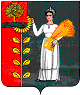 ПОСТАНОВЛЕНИЕАдминистрации сельского поселения Хворостянский сельсовет Добринского муниципального района Липецкой областиРоссийиской ФедерацииПОСТАНОВЛЕНИЕАдминистрации сельского поселения Хворостянский сельсовет Добринского муниципального района Липецкой областиРоссийиской ФедерацииПОСТАНОВЛЕНИЕАдминистрации сельского поселения Хворостянский сельсовет Добринского муниципального района Липецкой областиРоссийиской Федерации		17.11.2015г.	           ж.д.ст.Хворостянка        №46№№п/псодержаниеответственныйисполнительсрокипроведения1.Проведение заседаний антинаркотической комиссииПредседателькомиссии1 раз в квартал2.Сбор, обобщение и анализ информации о фактах распространения наркотических средств в местах проведения культурно-массовых и досуговых молодёжных мероприятий на территории сельского поселенияПредседателькомиссиипостоянно3.Размещение информации о проведении акции «Спорт против наркотиков» и «телефонов доверия» в общественных местах, организациях и на информационных стендах сельского поселения1.Администрация,МБОУ СОШ №1 ст.Хворостянка, 2.МАУК «Хворостянский ПЦК»постоянно4.Проведение консультаций подростков, попавших в трудную жизненную ситуацию с привлечением специалистов узкого профиля (психолог, нарколог, и др.)1.комиссия,2.МБОУ СОШ №1 ст.Хворостянка по меренеобходимости5.Мониторинг информированности подростков о пагубном влиянии на здоровье человека табакокурения, алкоголя, наркомании, ВИЧ.1.МБОУ СОШ №1 ст.Хворостянка, 2.МАУК «Хворостянский ПЦК» в течение года6.Проведение мероприятий в сельской библиотеке по профилактике наркомании (информированные стенды, беседы)библиотекаоктябрь7.Проведение месячника по профилактике наркомании и правонарушений на территории сельского поселения1.МБОУ СОШ №1 ст.Хворостянка, 2.МАУК «Хворостянский ПЦК» октябрь8.Проведение совместных рейдов с КДН и школой по семьям социального рискакомиссияне реже 1 раза в квартал9.Проведение рейдов по выявлению  наркотикосодержащих растений на территории сельского поселения1.комиссия,2.отделение полиции (по согласованию)весенне-летне-осенний период10.Проведение культурно-массовых, спортивно-оздоровительных и досуговых мероприятий1.Администрация,2.МБОУ СОШ №1 ст.Хворостянка, 3.МАУК «Хворостянский ПЦК» в течение года11.Проведение рейдов по проверке дискотек, молодежных массовых мероприятий в вечернее время1.комиссия,2.отделение полиции (по согласованию)ежемесячно